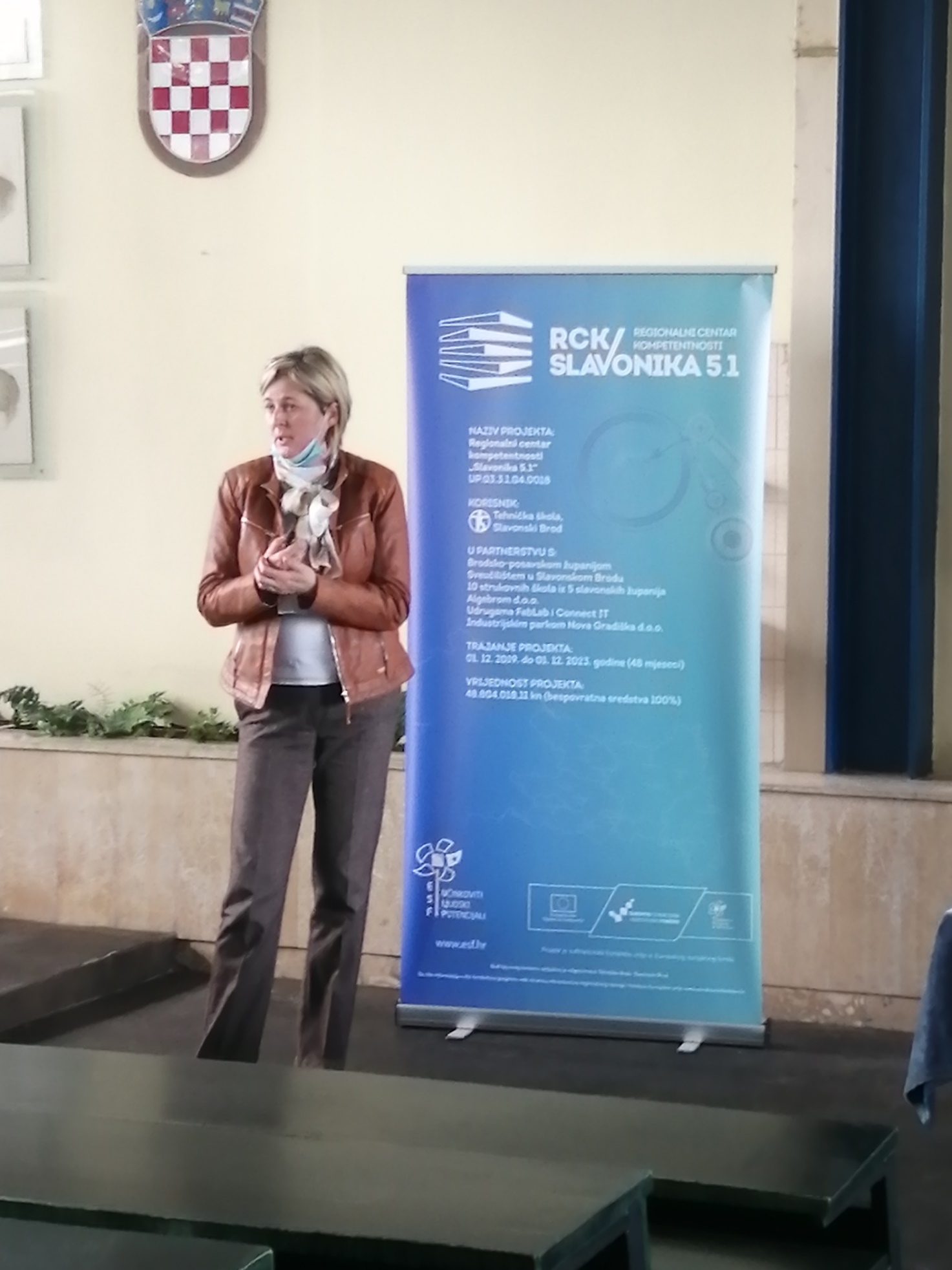 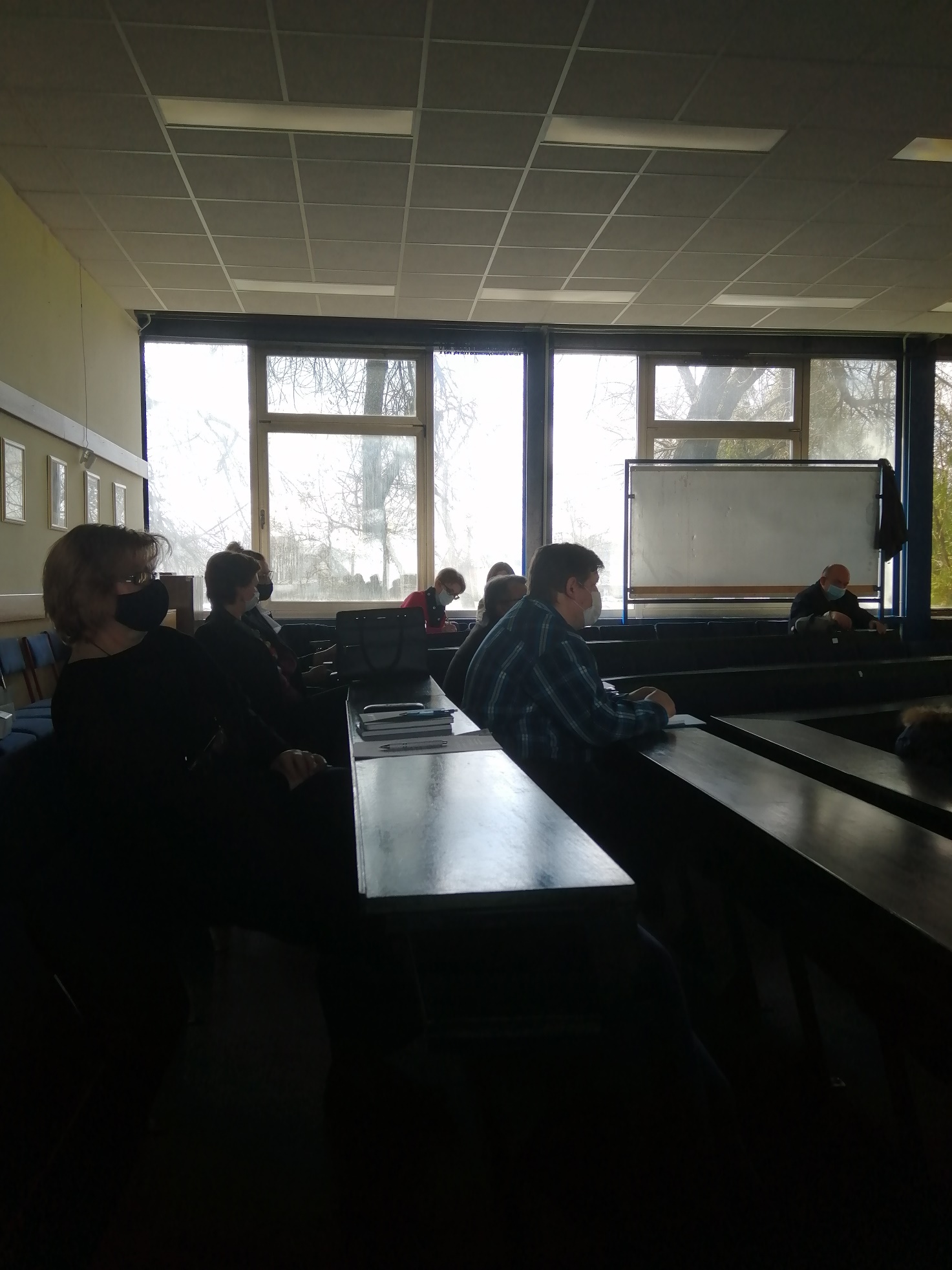 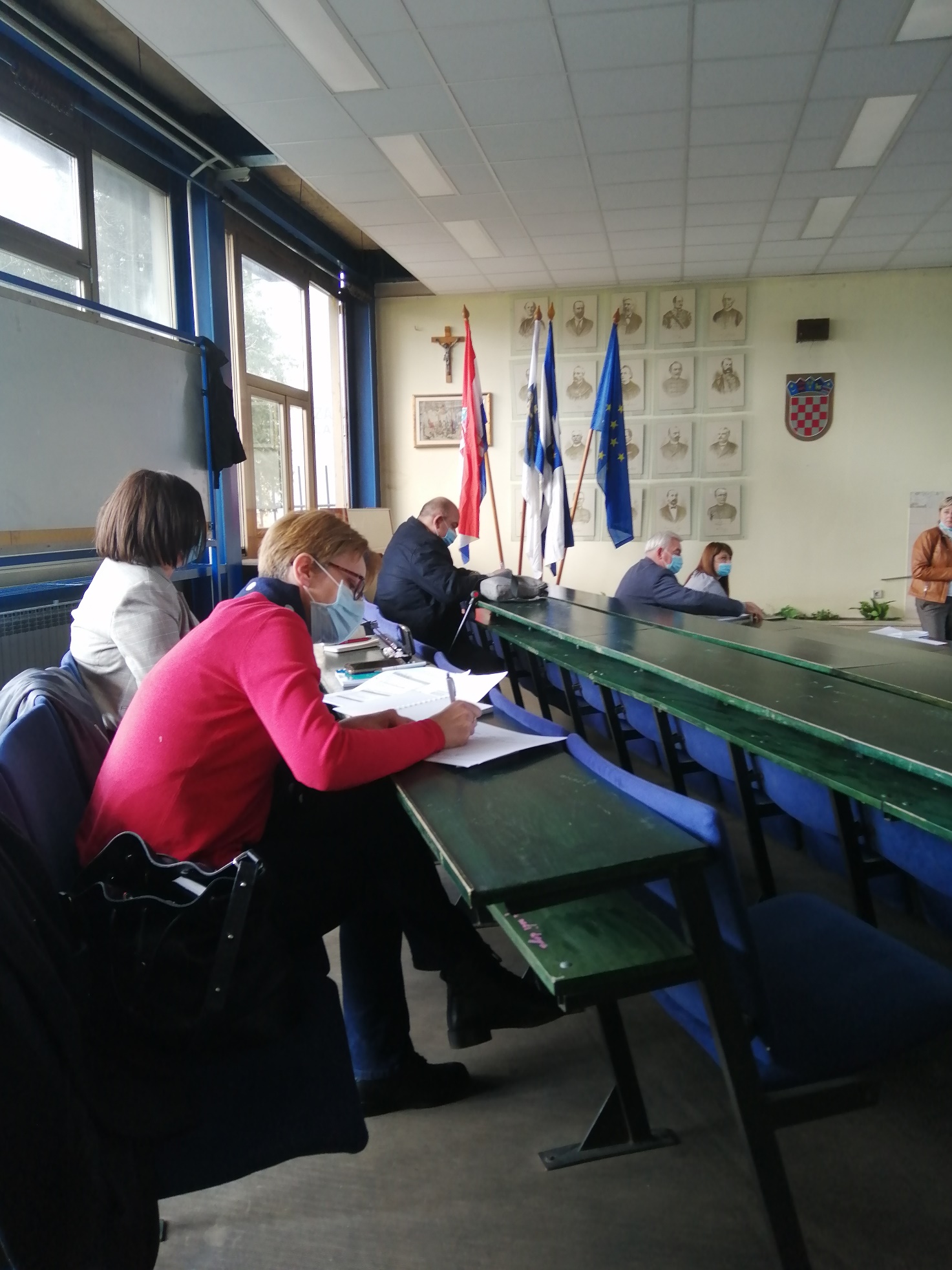 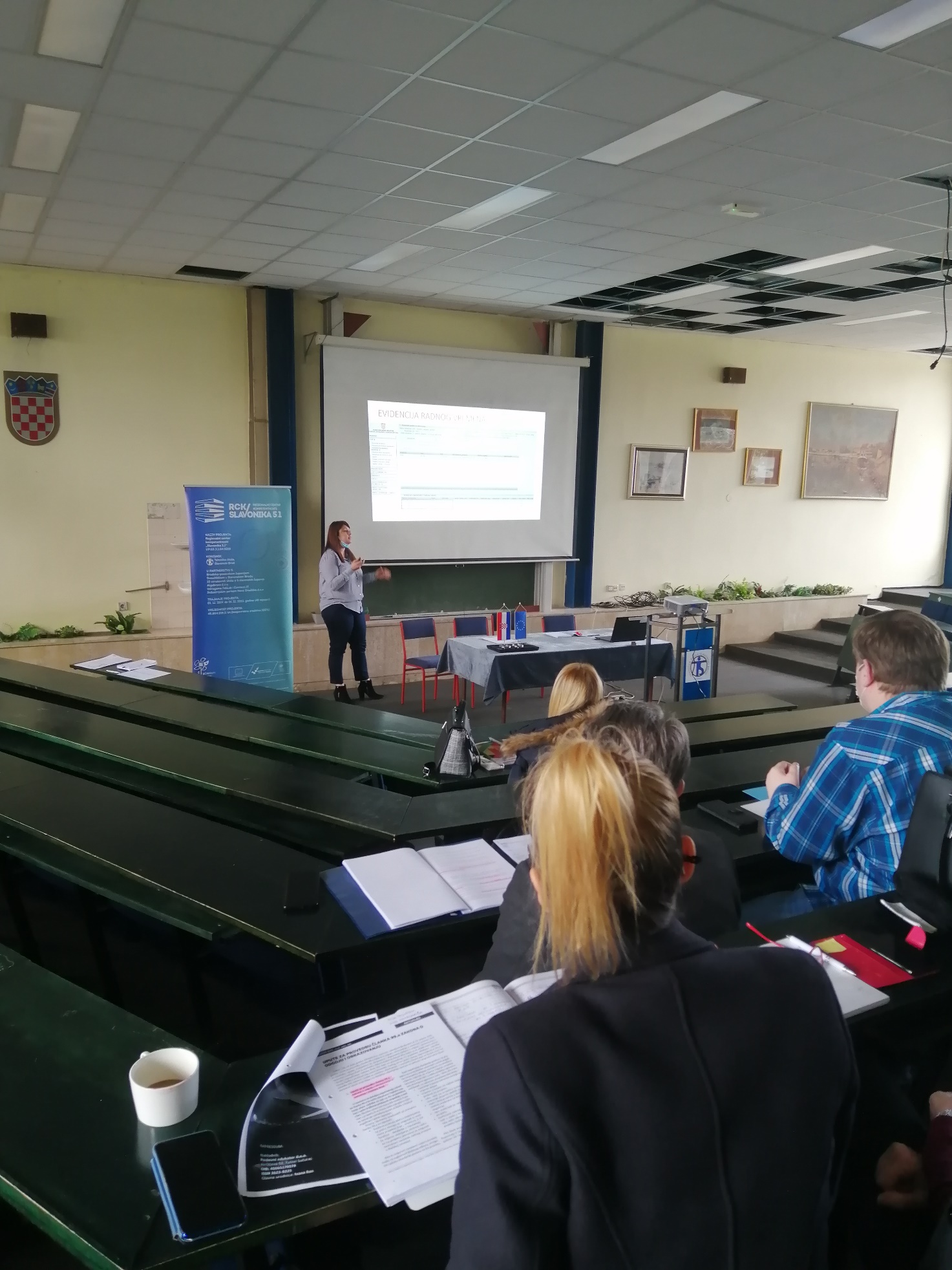 DRUGI KOORDINACIJSKI SASTANAK POVJERENSTVA ZA IZRADU USTROJA RCK SLAVONIKA 5.1Dana 16. ožujka 2021.g.  u prostorima Tehničke škole, Slavonski Brod održao se drugi koordinacijski sastanak za izradu ustroja RCK Slavonika 5.1.Na sastanku su članovi napravili pregled realiziranih aktivnosti u sklopu projekta, prezentirali su izrađenu knjigu poslovnih procesa te su se dogovorili oko nadolazećih aktivnosti. Zajedno s članovima Povjerenstva na sastanku su bili prisutni predstavnici računovodstva svake partnerske škole jer im je prezentirana uputa oko načina obračuna plaća. Nakon sastanku za sudionike je organizirano prigodno osvježenje. 